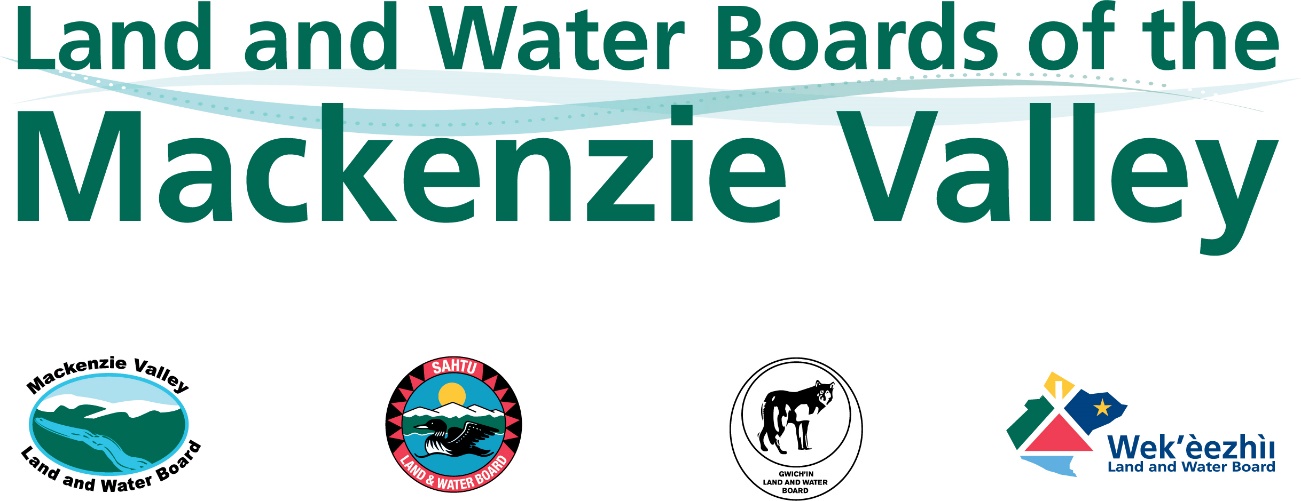 Engagement and Consultation Policy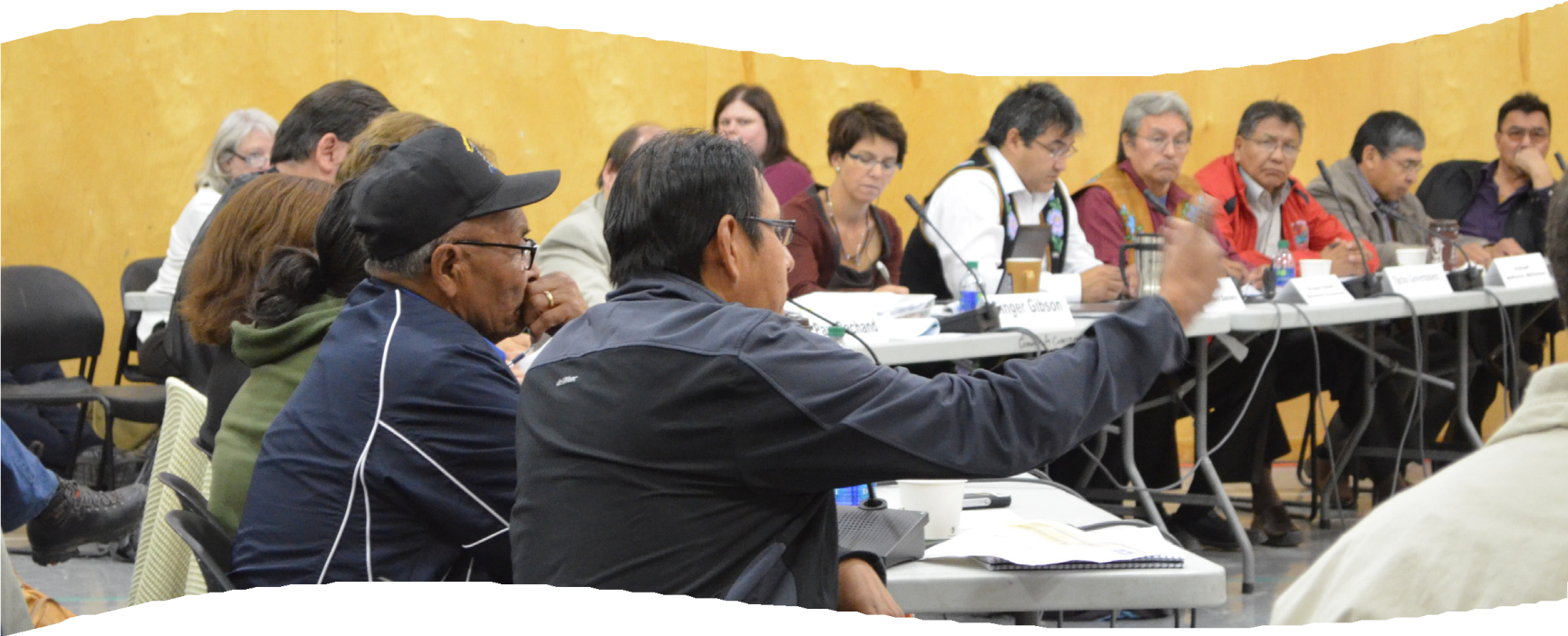 Revisions TableThe Mackenzie Valley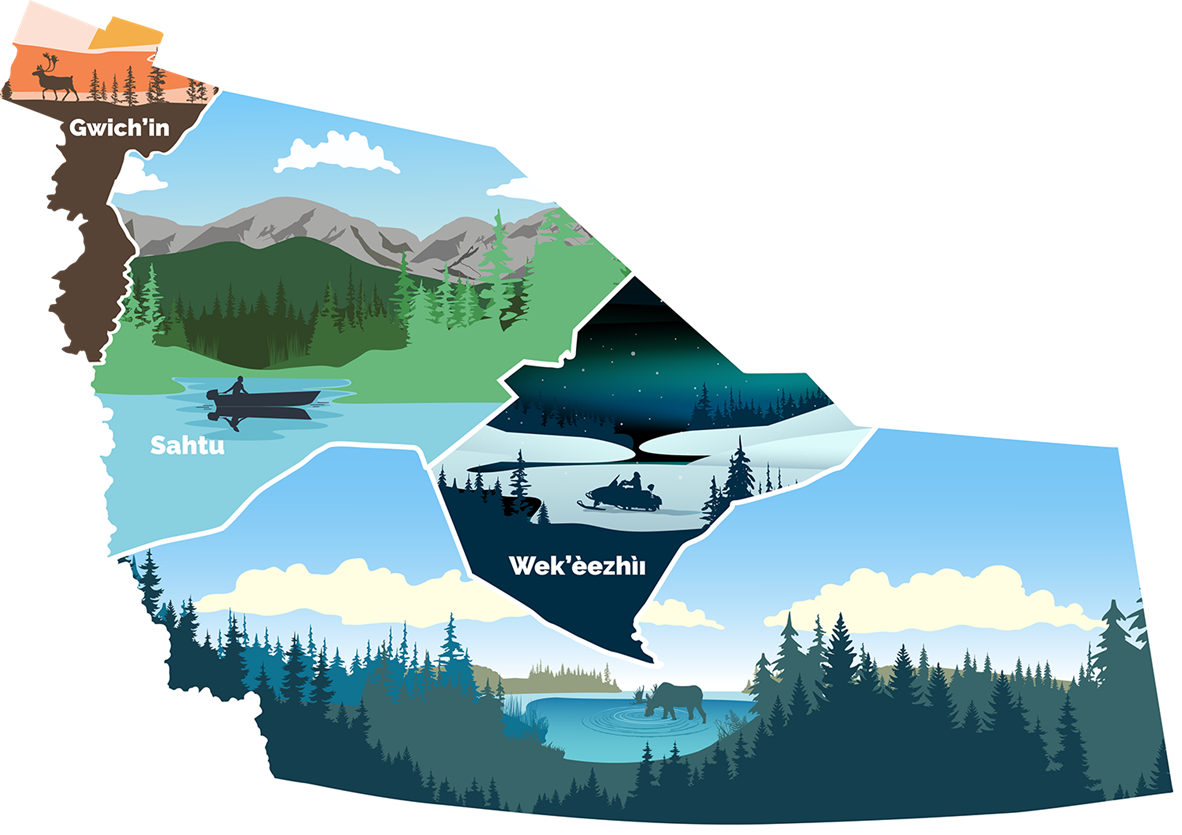 Definitions and AcronymsDefinitions and Acronyms continued1.0	Introduction  There are four LWBs in the Mackenzie Valley that perform these functions, each in different management areas.The LWBs ha developed the Engagement and Consultation Policy (the Policy) to ensure that  for meaningful consultation  with all affected parties, including Indigenous in the Mackenzie Valley, are clearly articulated.Figure 1. Shared responsibility for meaningful involvement of affected parties.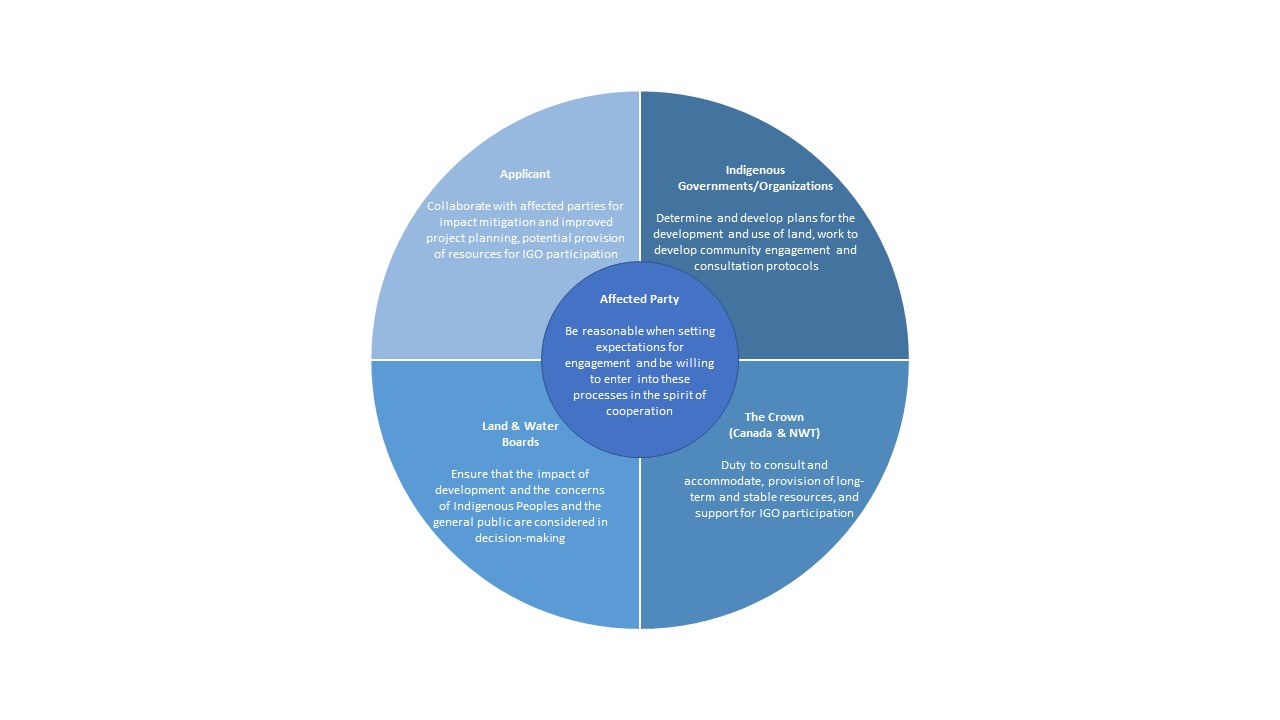 1.1	Purpose and ObjectivesThe Policy describes the:Submission requirements for applicants pertaining to pre- submission and “life-of-Project” engagement with affected parties; andonsultation .This Policy is supported, in part, by the LWBs’ Engagement Guidelines for Applicants and Holders of Water Licences and Land Use Permits (the Guidelines) which include specific requirements and suggested best practices for  engagement and engagement planning for the life of a Project. The Policy is also supported by the Board’s Rules for Procedure and other Board policies and guidelines. 1.2	AuthorityThe 1.	ApplicationThe Policy applies to all applications and submissions made to a Board.	Guiding PrinciplesThe following principles guide the LWBs’ decisions on any matter related to engagement and consultation with affected parties occurring prior to and throughout . The principles are not listed in order of priority, and they carry equal weight:Shared responsibility:  Coordinated processes, which reflect the responsibilities of the applicant, the Government of Canada, the Government of the NWT, Indigenous Governments/Organizations, and the LWBs to enable meaningful involvement of affected parties,  essential in our co-management system.: All information relevant to an application is made available in a timely and understandable manner and considers the particular culture(s), language(s), and traditions of the affected parties.Inclusiveness: Those potentially affected, including youth, Elders, and women, should be given the opportunity to be heard and involved.Reasonableness: Applicants, affected parties, the LWBs, and the Crown must be reasonable when setting expectations for engagement and consultation processes and be willing to enter into these processes in the spirit of cooperation. This includes the provision of reasonable resources, where appropriate, for carrying out and participating in engagement processes	s’ ApproachThe LWBs’ engagement and consultation policy is:To require applicants to initiate dialogue and engagement planning with affected parties, particularly affected Indigenous Governments/Organizations, in advance of an application with the goal of:explaining the project;identifying concerns and potential environmental impacts (including any potential for impacts to Aboriginal and treaty rights);addressing concerns raised; andensuring appropriate levels and types of engagement are carried out over the life of an authorization or ProjectTo apply consultative approaches throughout  proceeding, which assists affected parties to contribute meaningfully towards the assessment of impacts on the environment and the establishment of appropriate mitigationsmeet statutory responsibilities pursuant to the MVRMAThe following sections outline the LWBs’ policy for engagement requirements and onsultation throughout t, including . The policy is described in parts (sections 2.1 2.2).2.1	Applicant EngagementIt is the expectation that  applicant to seek and understand the full nature of concerns expressed by affected parties, to consider opportunities to mitigate potential impacts from the project.An applicant, prior to submitting an application and over the life of the project, is expected to respond to concerns where it can do so and work with affected parties to jointly resolve such issues. The Policy is further based on the expectation that the applicant and the affected parties will make best efforts to consider and to mutually agree upon future engagement efforts that are reasonable in consideration of the scope, scale, and context of the project.The LWBs’ requirements for engagement are outlined below and guidance applicants is in the Guidelines.2.1.1	Submission Requirementsn Engagement Record and an Engagement Plan must be submitted.The Engagement Record includes an Engagement Summary and Log. The Engagement Summary is a results-based report of engagement with each affected party. The Engagement Log is a detailed account of all engagement occurrences. The Engagement Record must be comprehensive and provide the Board with evidence of which engagement activities took place prior to an application, a summary of key issues, resulting changes to the proposed Project, and which issues remain unresolved.The Engagement Plan is a forward-looking document that details times and approaches to engagement with  affected part over the life of the project. It should reflect the scope, scale, and context of the projectApplicants should refer to the Guidelines for more details regarding engagement submissionrequirements and recommended engagement best practices. The Guidelines also provide suggested approaches to support the submission of engagement documents, including:Step-by-step guidance for identifying affected parties;Initiation of dialogue and engagement planning; andRecommended engagement activities and templates/guides for engagement documentation and planning.The Guidelines provide suggestions on recommended levels of engagement and engagement planning based on the type and circumstances of a proposed project. (See Appendix B of the Guidelines.) Examples are also provided to guide applicants working on smaller scale projects that likely require just one permit and which will likely have low or negligible impacts, versus larger projects that will require multiple permits and licences over a longer period of time and could have the potential for higher level impacts.2.1.2	Assessment of Applicant Engagementhe LWBs will assess the Engagement Record and the Engagement Plan to determine whether they are complete. LWBs  will normally be considered complete. If submissions are not signed, the LWB will conduct a review to assess:Whether the appropriate parties were engaged; andThe timing of the Engagement activities to ensure sufficient time was provided for the affected parties to fully consider the application and provide their views to the applicant.At the final decision stage, in addition to considering the two criteria above, the LWB will also assess:The achieved results of applicant engagement.The LWBs will consider requests from applicants for exemptions from engagement and requests from other parties for additional engagement. The LWBs have the discretion to make such determinations on a case-by-case basis. The LWBs will maintain discretion to address applicant engagement with affected parties throughout the (for example, by placing conditions in permits or licences that address ongoing engagement).Figure 2. Applicant engagement requirements before an application is made and during the life of the project.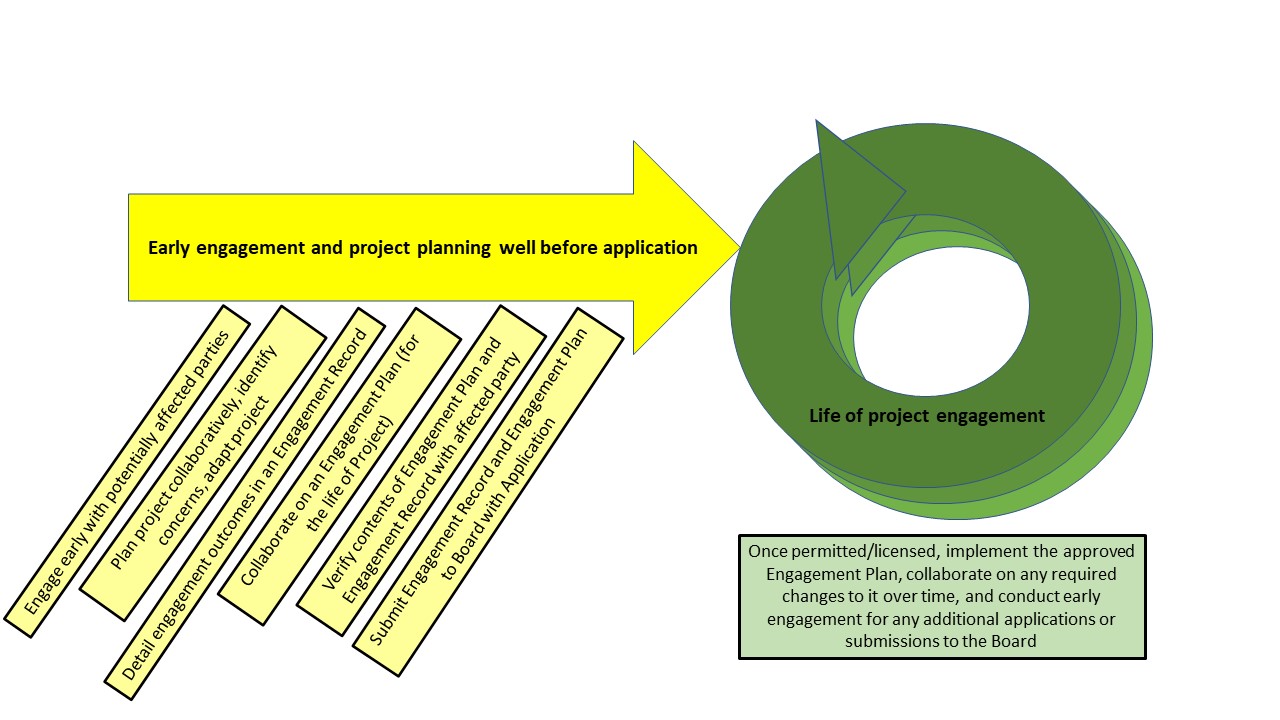 2.2	ConsultationThe LWBs’ consultation approach:Distributing applications to parties for review and comment;Conducting preliminary screenings;Conducting public hearings;Distributing drafts of water licence conditions and land use permit conditions for public review;Managing permits and licences after they have been issued; andDeveloping guidelines and policies.While specific approaches to these consultation requirements may vary among the LWBs, LWB policies for each consultation requirement are consistent and outlined in Table 1: Differences between Applicant Engagement, LWB Consultation, and Crown Consultation Figure 3. Engagement and consultation in relation to the regulatory process.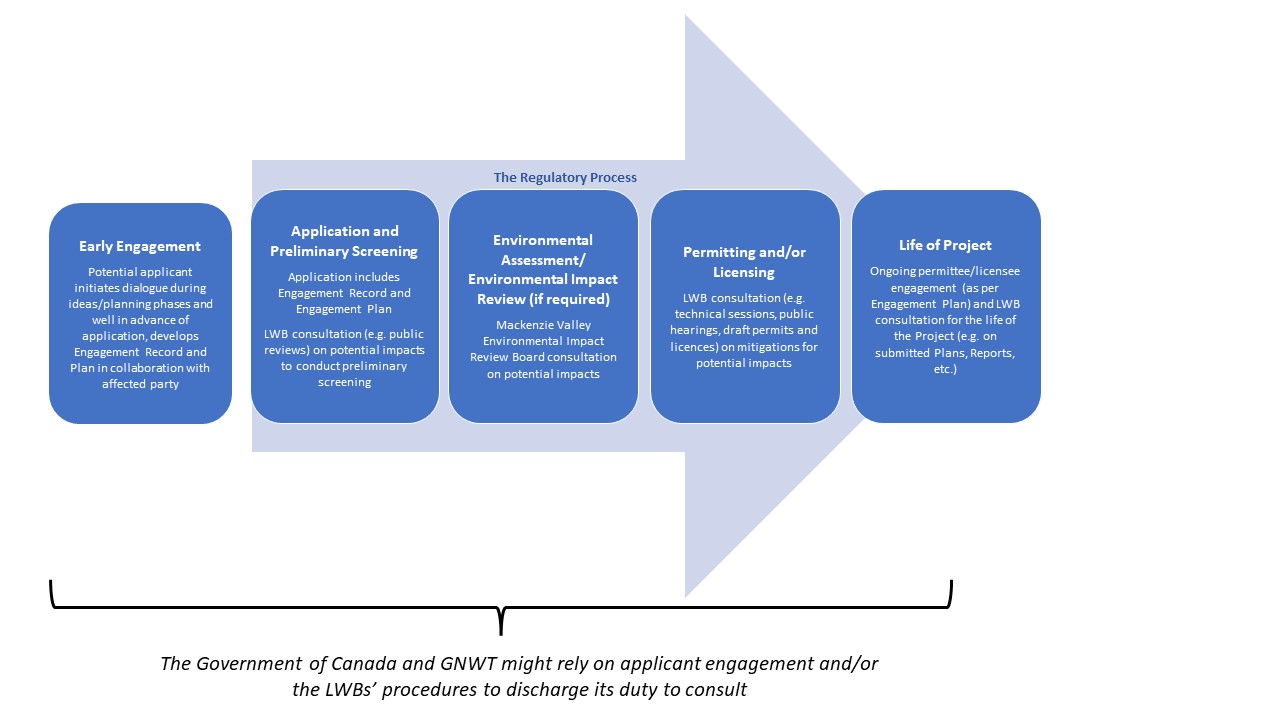 3.0	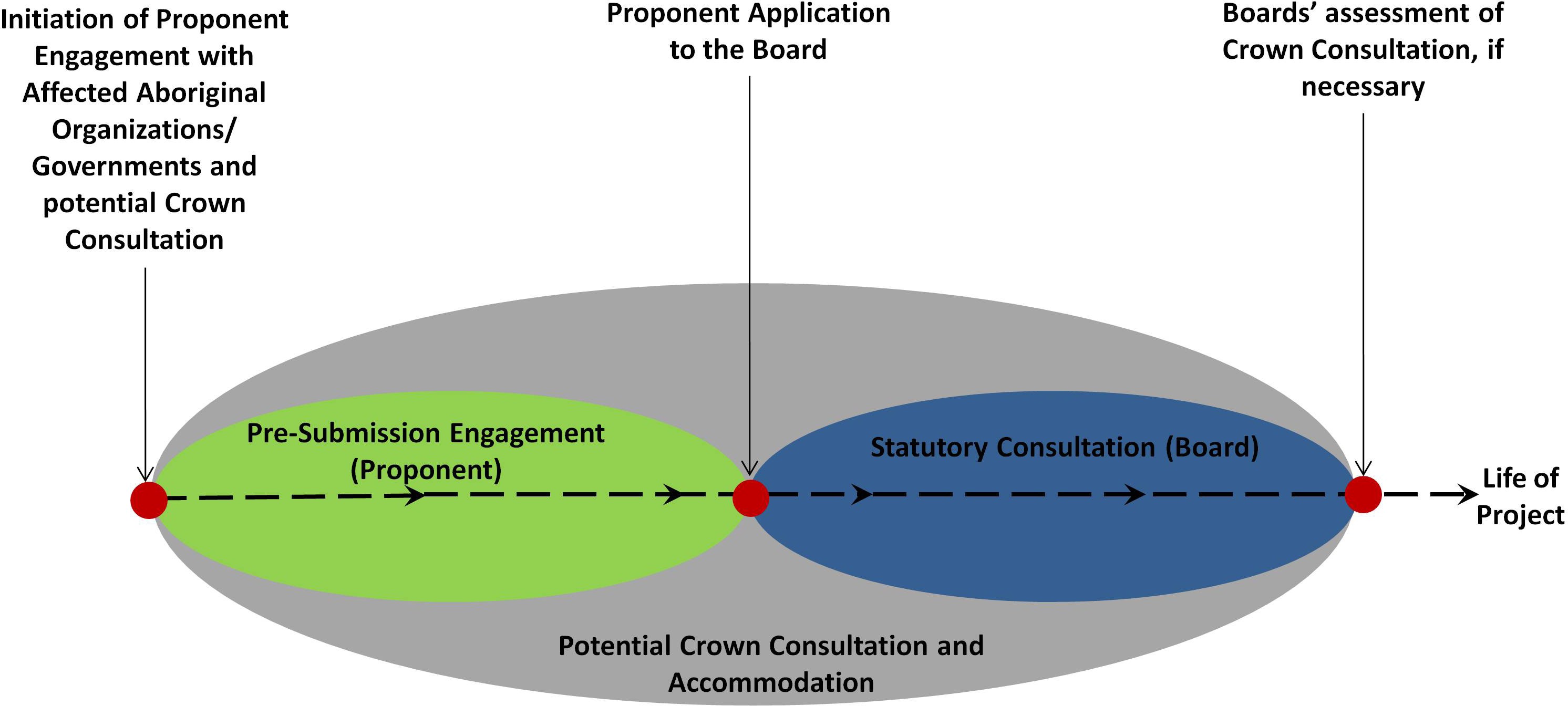 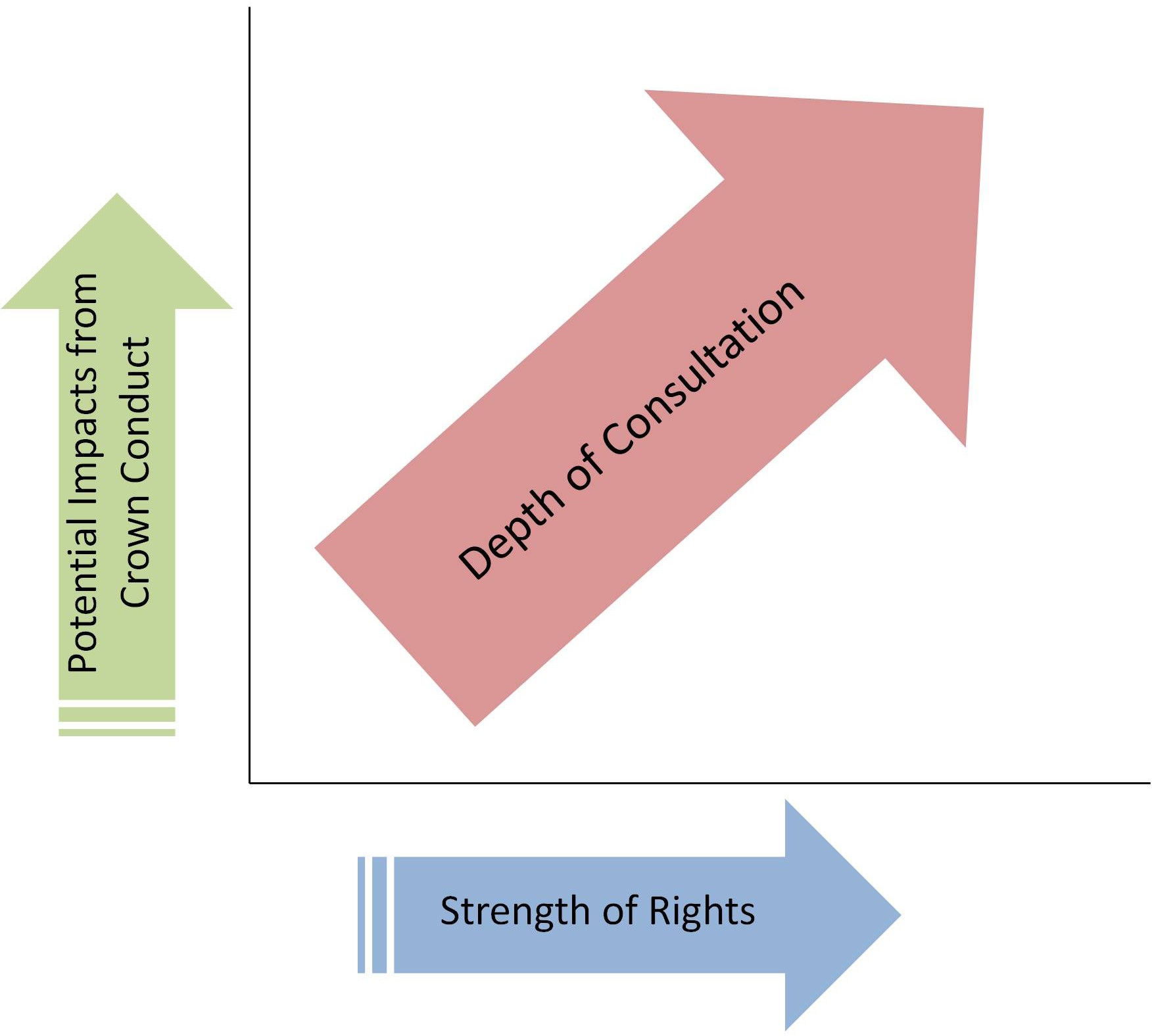 Reason for Revision YearInitial approval and distribution 2013Updated with minor editorial revisions based on a legal review of case law (related to consultation) to date and to account for Devolution2018 TERMSDEFINITIONS affected partya party that is predicted to be affected by a proposed Project, such as an  , an individual occupying land for traditional purposes, a private landowner, or lease holder (e.g., for a lodge)..BoardsLand and Water Boards of the Mackenzie Valley, as established by the Mackenzie Valley Resource Management Act.Statutory Consultationwherever in the MVRMA reference is made, in relation to any matter, to a power or duty to consult, that power or duty shall be exercised, as set out in section 3 of the MVRMA:By providing, to the party to be consulted:notice of the matter, in sufficient form and detail to allow the party to prepare its views on the matter;a reasonable period for the party to prepare these views;an opportunity to present those views to the party having the power or duty to consult;By considering, fully and impartially, any views so presented.ngagementthe communication and outreach activities a undertakes with affected parties prior to and during the operation of a Project.Engagement Recorda summary and log which details the ngagement processes and outcomes between the and the affected parties. GLWBGwich’in Land and Water BoardCrown Consultationthe Crown’s common law duty to consult regarding adverse impacts to established or asserted Aboriginal and Treaty Rights protected by section 35 of the Constitution Act, 1982.Aboriginal and Treaty RightsAboriginal rights are practices, traditions, and customs integral to the distinctive culture of the Aboriginal group claiming the right that existed prior to contact with the Europeans (for Métis prior to effective European control). Generally, these rights are fact and site-specific.Treaty Rights are rights that are defined by the terms of a historic Treaty, rights set out in a modern land claims agreement, or certain aspects of some self-government agreements.an organization representing the rights and interests of a First Nation (as defined in section 2 of the Mackenzie Valley Resource Management Act), , a Tłįcho First Nation, the Tłįcho Government.MVLWBMackenzie Valley Land and Water BoardMVRMAMackenzie Valley Resource Management Act S.C. 1998, c.25NWTNorthwest Territoriesrojectany development (as defined in s111 of the MVRMA) that requires a land use permit or water licenceSLWBSahtu Land and Water Board WLWBWek’èezhìi Land and Water BoardApplicant EngagementLWB Statutory ConsultationCrown ConsultationType of ObligationBoard Policy Statutory (MVRMA) Common law and constitutional duty Who is Engaged/ConsultedAnyone potentially affected by the proposed activitiesGeneral public and Indigenous Governments/ Organizations Indigenous Governments/ OrganizationsFocus of DiscussionsConcerns and potential impactsConcerns and potential impacts including, but not limited to, Indigenous and/or Treaty rightsIndigenous and/or Treaty rightsGoalCollaborative project planning to minimize concerns and potential impactsEnsure that concerns and potential impacts are considered in decision-making Reconciliation